Dear New River Families,We are excited to announce that Reading Counts is back! Our students are excited, too! Reading Counts is an online program where children can take quizzes on books they have read in school and at home.Through Reading Counts, we will be able to see what your child is reading independently. Your child will be encouraged and celebrated for reading more and achieving more! Participating in Reading Counts includes: • Taking quizzes on the computer to check comprehension. • Receiving instant feedback, including rewarded points and congratulation screens for passing quizzes successfully. Supporting reading at home will help your child become a lifelong reader. Here are some useful tips: • If your child has an interest in a specific sport, hobby, or topic, encourage him/her to read about it. • Talk about what your child is reading. Ask questions about the plot or about fun facts if it's nonfiction. • Find a variety of reading materials for your child to experience, such as fiction, nonfiction, humorous books, mysteries, fantasy, fairy tales, poetry, historical fiction, biographies, etc.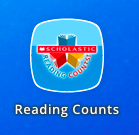 Reading Counts will be available for your child to take quizzes between the hours of 6:00 AM – 8:00 PM seven days a week through the app on myPascoConnect. (Directions to login to Reading Counts are on the back.)We look forward to celebrating our student's reading achievement during the middle and end of the year at our Reading Counts celebration. Our middle of the year point goals are:Happy Reading! 😊 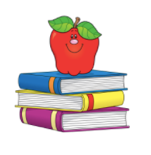 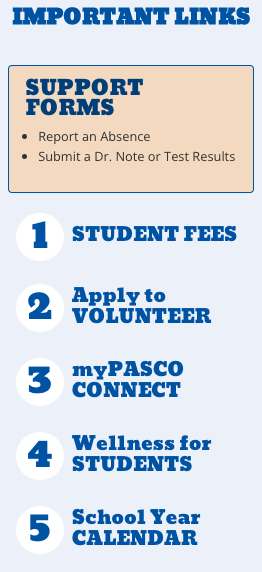 Go to https://nres.pasco.k12.fl.us/ and click myPascoConnect.Sign in to myPascoConnect.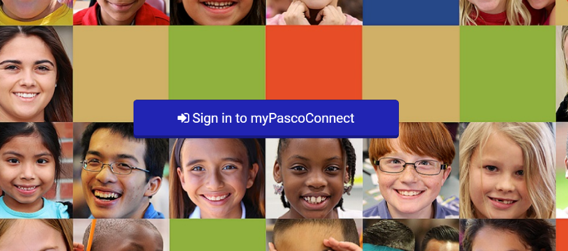 Enter the Username and Password. 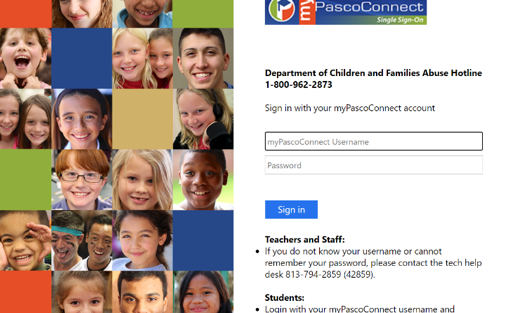 Example:	Username: 123456 Password: Books18!Locate and click on the Reading Counts app in the dashboard.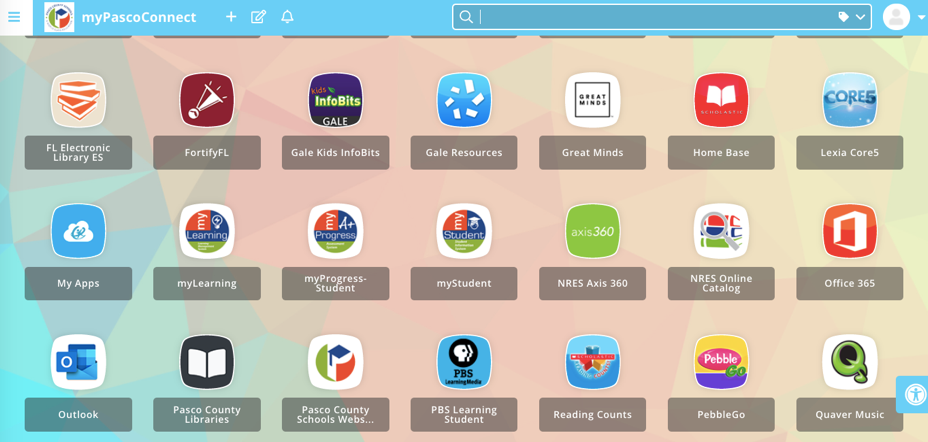 Click on Reading Counts. Enter the title or author’s name to locate and take the quiz.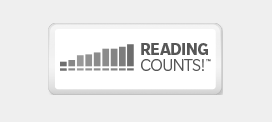 Congratulations for successfully logging in and taking a quiz! 😊Kdg.     Points 1st Gr. Points 2nd Gr. Points 3rd Gr. Points 4th Gr. Points 5th Gr. Points 251015205041020253075615354550100820506575125102575851001501230100110125175